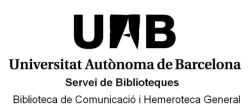 Pràctica de la Biblioteca. Curs 2013-2014INFORMACIÓ GENERAL I PRÉSTEC1)Al blog de la Biblioteca de Comunicació i Hemeroteca General pots trobar la “llista de diaris que rebem actualment” a la Biblioteca. Segons aquest llistat quins rebem en llengua italiana? 2) Vertader o Fals: Des de “El Meu Compte” pucRenovar els documents que tinc en préstecSaber quants documents tinc en préstec i en quina data els he de tornar3) De quines dues maneres pots sol·licitar documents per préstec consorciat (PUC)?CATÀLEG UAB 4) Busca al catàleg UAB, concretament, al mòdul Bibliografia de curs l’assignatura 103027 “Llengua Catalana Estàndard en els Mitjans de Comunicació”. Quin és el 3r document que apareix a la bibliografia? Quants exemplars en tenim a la Biblioteca de Comunicació i Hemeroteca General? Quin topogràfic tenen? A quina planta de la biblioteca has d’anar si vols consultar el llibre? 5) Necessites consultar l’exemplar del 8 d’octubre de 2010 del Diario de Ibiza en paper. Consulta al catàleg per saber si el tenim a la Biblioteca. Explica com fas la cerca i quina localització té aquest exemplar. 6) Vols ampliar la bibliografia bàsica que preveu la guia docent de l’assignatura “Història de la comunicació” i per això decideixes buscar la bibliografia complementaria suggerida pel professor a la guia docent. L’obra Historia de la lectura de Roger Chartier ja la tens a casa i per tant no necessites buscar-la. Pel que fa a la resta de llibres d’aquesta bibliografia complementaria,  n’hi ha algun que no es trobi al catàleg de la UAB? Quin? On el pots trobar? Tens dret a demanar-lo en préstec?7) Estàs preparant un treball sobre “el naixement de la impremta” i vols començar per cercar quins llibres en paper que parlin sobre el tema es troben a la Biblioteca de Comunicació i Hemeroteca General i que estiguin escrits o traduïts al castellà.Detalla quina estratègia de cerca seguiries al catàlegEscull 3 títols de llibres que hagis trobat al catàleg i que et semblin pertinents